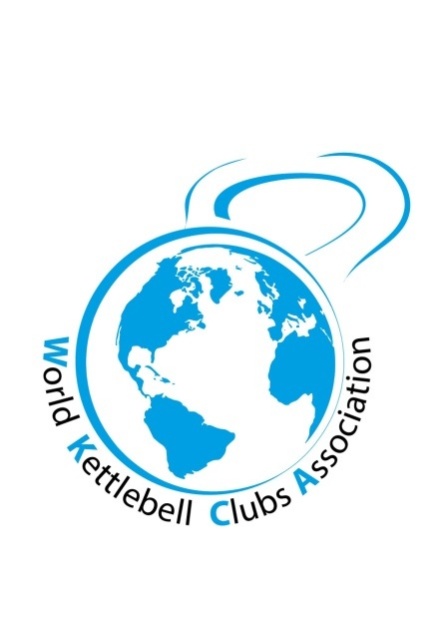 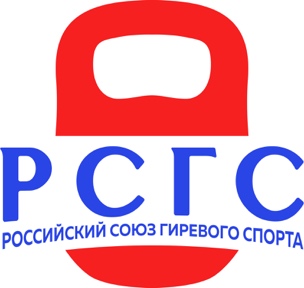    Утверждаю:  Президент  Всемирной Ассоциации Клубов  Гиревого Спорта                _________________С.А. РачинскийПОЛОЖЕНИЕ о проведении этапаМировой серии «Гранд При»среди клубов по гиревому спортуWorld Grand Prix seriesOf Kettlebell sportMoscow  - Grand Prix  "KLOKOV&BAZATEAM " Место проведения: г. Москва, Электролитный проезд д. 3 строение 33. Спортивный зал «Клоков & База тим»Дата проведения:  16 июня  2019г. Организаторы:«KETTLEBELL Sport GRAND PRIX World Series» 2019 проводится под эгидой Всемирной Ассоциации Клубов Гиревого Спорта (World association of kettlebell sport clubs). Организатором Российских этапов соревнований является Российский Союз гиревого спорта.ПОЛОЖЕНИЕ О ПРОВЕДЕНИИ СЕРИИ ТУРНИРОВ ГРАН-ПРИ 1. Цели и задачи - Популяризация гиревого спорта в мире; - Развитие клубного движения в гиревом спорте; - Создание и проведение серии турниров по гиревому спорту среди клубов по единым правилам в различных странах мира; - Определение сильнейших спортсменов в различных соревновательных категориях в рамках проводимых турниров; - Определение сильнейших клубов/команд в различный дисциплинах гиревого спорта и абсолютно лучшей команды в зачете Гран При по итогам соревновательного года; - Сроки и место проведения Турниры серии Гран При 2019  года проводятся клубами-организаторами этапов Гран При в разных странах мира согласно календаря Всемирной Ассоциации Клубов Гиревого Спорта и под ее эгидой. 2. Организаторы Соревнования организует Всемирная Ассоциация Клубов Гиревого Спорта (ВАКГС). Проводящие организации: - Всемирная Ассоциация Клубов Гиревого Спорта (ВАКГС); - ЕвроФитнес Групп; - Российский Союз гиревого спорта;- СК KLOKOV&BAZATEAM , г.Москва, Электролитный проезд д.3, стр.33Информация о проведении серии турниров:Санкт – Петербург, Светлана Данилюк +7 (921) 596-24-23 svetlana.danilyk@mail.ru                                  Сергей Рачинский, +7(921) 440-49-37 srlr@mail.ruИнформация для обратной связи по проведению Московского этапа серии:Оксана Никифор  т. 8 (916) 231-10-60 oksana-nikifor@yandex.ruЛеонид Синцов  т.8 (911) 211-02-18 drive_spb@inbox.ruИнформация о месте проведения соревнований:Воробьев Дмитрий +7 (926) 518-91-00 Электронный адрес: kbt84993944780@gmail.com3. Формат и правила соревнований В соревнованиях участвуют: - К участию в серии Гран При допускаются спортсмены- представители своих клубов и организаций. - Участники заявляются от имени клубов (команд). - Возможна самостоятельная заявка спортсменов в индивидуальном зачете Гран При. - От каждой страны может выступать не ограниченное количество клубов/команд. - Клубы и команды не могут заявляться от имени и в качестве сборных стран. - Клубы могут заявлять не ограниченное количество команд в зачетах по отдельным дисциплинам. - Состав команд определяется заявкой клуба на каждый этап Гран При с подписями руководителя клуба и участников команд; - Состав (количество участников) Команды в рамках одной весовой категории не ограничен; - В рамках одного соревновательного сезона спортсмен может выступать только за команды одного клуба; 4. Регламент и время соревнований. Соревнования  проходят в три дня на каждом из этапов. Атлет  может принимать участие во всех видах программы.Соревнования проходят в один день.  длинный цикл, двоеборье  (подведение итогов в троеборье) ,марафон (во всех дисциплинах)-   личное первенстве 5 мин.  двоеборье, длинный цикл, троеборье ( муж. и жен)-   эстафете  5 атлетов по 3 мин. классический толчок (муж. и жен.)-  полумарафон  30 мин, марафон 60минВозрастные группы и вес гирь мужчины: 1-я группа – до 50лет (вес гирь 24кг и выше)2-я группа – до 60лет (вес гирь 20кг и выше)3-я группа - до 70лет (вес гирь 16кг и выше)4-я группа – старше 70лет (вес гирь 12 кг и выше)Возрастные группы и вес гирь женщины: 1-я группа – до 40лет (вес гирь 16 кг и выше)2-я группа – до 50лет. (вес гирь 12 кг и выше)3-я группа – до 60лет. (вес гирь 10 кг и выше)4-я группа – старше 60лет (вес гирь 8 кг и выше)Весовые категории: мужчины 63кг.68кг.73кг.78кг.85кг.95кг.105кг.св.105кг. женщины 48кг.53кг.58кг.63кг.68кг.73кг. св.73кг. 5. Зачеты в отдельных дисциплинах и видах. Данные соревнования проводятся согласно требованиям выполнения упражнений ВАКГС и положением данной серии. В рамках каждого турнира проводятся командные первенства. Классические дисциплины мужчин и женщин: Мужчины: - классическое двоеборье с гирями 16,20,24,28,32кг; - толчок по длинному циклу с гирями 16,20,24,28,32кг; - эстафета в классическом толчке и длинном цикле среди команд с гирями 24кг; Женщины: - классическое двоеборье с гирями 12,16,20,24кг; - толчок по длинному циклу с гирями 12,16,20,24кг; - эстафета в классическом толчке и длинном цикле среди команд с гирями 16кг; Общие дисциплины: - Силовое жонглирование   личное первенство  - мужчины, женщины,  пары муж. жен, смешенные пары. - марафон 30минут и 60минут (вес гирь по выбору участника); - жонглирование у мужчин и у женщин одиночное, в парах, в смешанных парах, в четверках, в смешанных четверках. 6. ФинансированиеРасходы по организации и проведению соревнований несет Всемирная Ассоциация клубов гиревого спорта. Расходы по командированию несет командирующая организация.Стартовые взносы:- Взнос с каждого спортсмена в индивидуальном зачете  (в каждой выбранной дисциплине) - 1500 руб.- Взнос с каждой заявленной команды в эстафете 5*3 - 5000 руб.- Взнос  в номинации  жонглирования  за каждого участника (в каждой выбранной дисциплине)  - 1500 руб.  Данное положение является официальным вызовом на соревнования